ArcelorMittal Atlantique et Lorraine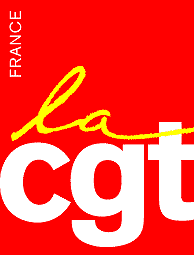 Réunion NAO 2017 du 15/12/2016LE COMPTE N’Y EST PAS, LA DIRECTION DOIT REVOIR SA COPIE.Dès l’annonce des propositions de la direction sur les salaires pour 2017, des salariés de plusieurs établissements se sont  engagés dans l’action par des grèves soutenues par la CGT. Alors que les résultats d’Amal se sont fortement améliorés, les salariés refusent  par leurs actions de subir  en 2017  une nouvelle année d’austérité salariale. Face à ses actions, la direction a préféré répondre par des menaces et du chantage plutôt  que par le dialogue.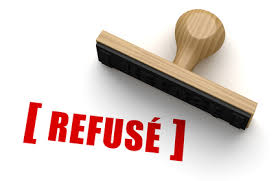 La direction propose pour 2017, les miettes pour les salariés, les profits pour les actionnaires.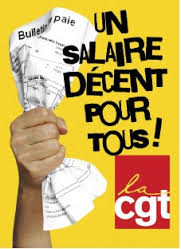 Alors  que tout au long des  trois premières réunions, la direction a souvent parlé de dialogue.Quelle conception la direction a-t-elle du dialogue alors que ses propositions sont non seulement loin des attentes des salariés mais aussi en décalage par rapport aux propositions des Organisations Syndicales.Pour la CGT, la priorité doit  porter  sur des Augmentations Générales conséquentes  pour l’ensemble des salariés y compris les Ingénieurs et Cadres. Les A.G  doivent donner un coup de pouce au pouvoir d’achat. Il s’agit d’une mesure non  discriminatoire.Ci-dessous les revendications des O.S : La direction nous écoute mais ne nous entend  pas !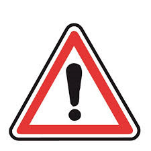 Pour mieux faire accepter un accord au rabais, la direction a proposé d’ouvrir  au cours du premier trimestre 2017, une négociation en vue d’un accord d’harmonisation au sein d’Amal sur les différents éléments de rémunération liés directement ou indirectement à l’activité. Le premier sujet traité sera l’harmonisation des primes du type « pénibilité », « conditions particulières de travail »…au sein d’un système unique de primes « contraintes spécifiques de travail » au sein de l’article 10 de l’accord de prévention de la pénibilité du 30/06/2016 avec effet rétroactif au 01/01/2017. La direction a dévoilé ses nouvelles  propositions :Le compte n’y est pas, la direction doit revoir sa copie, par leurs actions les salariés ont exprimé qu’au sein d’Amal une autre politique salariale  est impérative. Face aux provocations de la direction tant sur ces propositions que sur son comportement, la CGT appelle les salariés et toutes les Organisations Syndicales à s’unir et agir pour une autre politique salariale.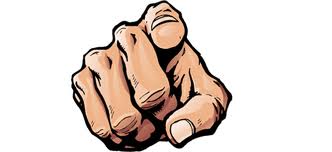 Avec des arrêts de productions dans tous nos sites, ainsi qu’à Fos sur mer, nous sommes dans un rapport de force inédit, avec déjà des impacts en clientèle. La direction est en grande difficulté ! Elle a tenté son va-tout ce matin en tentant de diviser les salariés au travers de mesures spécifiques.Dans le prolongement des actions déjà menées, la CGT appelle les salariés à  amplifier  leur mouvement dans tous les établissements.Tous ensemble, nous pouvons contraindre la direction à rehausser très sérieusement ses propositions, accord ou pas accord.CGTFOCFDTDirectionCFE CGC3%3%2%0,2% au 1 juillet si signaturepas de propositionSans accordAvec accordDifférence par rapport à la réunion du 8 décembreAG0,4%  au 1 janvier 2017 avec un talon de 10€.0,2% 1 juillet 2017Budget AIOETAM1% au 1/01/2017Budget 1,1% au 1/01/2017Soit 1,5% pour une AI simple avec un talon de 25€, 2,5%  pour un changement de KH(3%  passage art 36 ou 4 bis)1% 1 avril 20171,5% A.I  2,5%  pour une promotion et 3%  passage (art 36 ou 4 bis)Prime80€ + 5% du fixe mensuel avec un minimum de 200€ sur la paie de janvier 2017120€ 1 janvier 2017Budget spécifique00RAG24100€24000€I.C1% au 1/04/2017 1,5% au  1 avril 20171,2% au  1 juilletSpécificité pour Dunkerque et FlorangeSpécificité pour Dunkerque et FlorangeSpécificité pour Dunkerque et FlorangeSpécificité pour Dunkerque et FlorangePrimes  « pénibilité » et « conditions particulières de travail »Revalorisation de 10€ au 1/01/2017.Revalorisation de 10€ au 1/01/2017.Revalorisation de 10€ au 1/01/2017.